ПРАВИТЕЛЬСТВО ЯРОСЛАВСКОЙ ОБЛАСТИПОСТАНОВЛЕНИЕот 28 июня 2013 г. N 750-пОБ УТВЕРЖДЕНИИ ПОРЯДКА ВЫПЛАТЫ СРЕДСТВ ФОНДА КАПИТАЛЬНОГОРЕМОНТА СОБСТВЕННИКАМ ПОМЕЩЕНИЙ В МНОГОКВАРТИРНОМ ДОМЕ ИПОРЯДКА ИСПОЛЬЗОВАНИЯ СРЕДСТВ ФОНДА КАПИТАЛЬНОГО РЕМОНТАНА ЦЕЛИ СНОСА ИЛИ РЕКОНСТРУКЦИИ МНОГОКВАРТИРНОГО ДОМАВ СЛУЧАЯХ, ПРЕДУСМОТРЕННЫХ ЖИЛИЩНЫМ КОДЕКСОМРОССИЙСКОЙ ФЕДЕРАЦИИВ соответствии с пунктом 7 части 1 статьи 167 Жилищного кодекса Российской Федерации и во исполнение пункта 12 Плана разработки нормативных правовых актов в целях актуализации жилищного законодательства, утвержденного постановлением Правительства области от 11.04.2013 N 368-п "Об утверждении Плана разработки нормативных правовых актов в целях актуализации жилищного законодательства",(в ред. Постановления Правительства ЯО от 29.01.2019 N 33-п)ПРАВИТЕЛЬСТВО ОБЛАСТИ ПОСТАНОВЛЯЕТ:1. Утвердить прилагаемые:- Порядок выплаты владельцем специального счета и (или) региональным оператором средств фонда капитального ремонта собственникам помещений в многоквартирном доме;- Порядок использования средств фонда капитального ремонта на цели сноса или реконструкции многоквартирного дома в случаях, предусмотренных Жилищным кодексом Российской Федерации.2. Контроль за исполнением постановления возложить на заместителя Председателя Правительства области, курирующего вопросы развития жилищно-коммунального комплекса.(п. 2 в ред. Постановления Правительства ЯО от 24.05.2023 N 496-п)3. Постановление вступает в силу с момента подписания.ГубернаторЯрославской областиС.Н.ЯСТРЕБОВУтвержденпостановлениемПравительства областиот 28.06.2013 N 750-пПОРЯДОКВЫПЛАТЫ ВЛАДЕЛЬЦЕМ СПЕЦИАЛЬНОГО СЧЕТА И (ИЛИ) РЕГИОНАЛЬНЫМОПЕРАТОРОМ СРЕДСТВ ФОНДА КАПИТАЛЬНОГО РЕМОНТА СОБСТВЕННИКАМПОМЕЩЕНИЙ В МНОГОКВАРТИРНОМ ДОМЕ1. Порядок выплаты владельцем специального счета и (или) региональным оператором средств фонда капитального ремонта собственникам помещений в многоквартирном доме (далее - Порядок) устанавливает основные положения, связанные с выплатой владельцем специального счета и (или) региональным оператором средств фонда капитального ремонта собственникам помещений в многоквартирных домах, расположенных на территории Ярославской области, в том числе определяет случаи, механизм и срок такой выплаты.2. В соответствии с Порядком средства фонда капитального ремонта выплачиваются собственникам помещений в многоквартирном доме региональным оператором либо владельцем специального счета (в зависимости от способа формирования фонда капитального ремонта) в следующих случаях:- изъятие для государственных или муниципальных нужд земельного участка, на котором расположен этот многоквартирный дом;- принятие собственниками помещений в многоквартирном доме решения об использовании средств фонда капитального ремонта на цели сноса многоквартирного дома в соответствии с частями 10 и 11 статьи 32 Жилищного кодекса Российской Федерации;(в ред. Постановлений Правительства ЯО от 31.12.2014 N 1429-п, от 29.01.2019 N 33-п)- выявление наличия в многоквартирном доме количества квартир менее чем пять;(абзац введен Постановлением Правительства ЯО от 29.01.2019 N 33-п)- уплата взносов на капитальный ремонт после признания многоквартирного дома аварийным и подлежащим сносу.(абзац введен Постановлением Правительства ЯО от 24.05.2023 N 496-п)3. В случаях, предусмотренных абзацами вторым и четвертым пункта 2 Порядка, средства фонда капитального ремонта распределяются между собственниками помещений в многоквартирном доме пропорционально размеру уплаченных ими взносов на капитальный ремонт и взносов на капитальный ремонт, уплаченных предшествующими собственниками соответствующих помещений, за вычетом израсходованных средств на ранее оказанные услуги и (или) выполненные работы по капитальному ремонту общего имущества в этом многоквартирном доме.(п. 3 в ред. Постановления Правительства ЯО от 29.01.2019 N 33-п)3<1>. В случае, предусмотренном абзацем третьим пункта 2 Порядка, средства фонда капитального ремонта распределяются между собственниками помещений в многоквартирном доме пропорционально размеру уплаченных ими взносов на капитальный ремонт и взносов на капитальный ремонт, уплаченных предшествующими собственниками соответствующих помещений, за вычетом израсходованных средств на цели сноса и ранее оказанные услуги и (или) выполненные работы по капитальному ремонту общего имущества в этом многоквартирном доме до принятия в установленном Правительством Российской Федерации порядке решения о признании такого дома аварийным.(п. 3<1> введен Постановлением Правительства ЯО от 29.01.2019 N 33-п)3<2>. В случае, предусмотренном абзацем пятым пункта 2 Порядка, средства фонда капитального ремонта возвращаются собственникам помещений в многоквартирном доме пропорционально размеру уплаченных ими взносов на капитальный ремонт и взносов на капитальный ремонт, уплаченных предшествующими собственниками соответствующих помещений.В целях информирования владельцев специальных счетов, которыми являются товарищества собственников жилья, жилищные кооперативы, управляющие компании, о признании многоквартирного дома аварийным и подлежащим сносу:- региональный оператор направляет почтой или нарочным в течение 2 рабочих дней со дня получения соответствующего решения от органов местного самоуправления муниципальных образований Ярославской области в адрес государственной жилищной инспекции Ярославской области информацию о признании многоквартирного дома аварийным и подлежащим сносу;(в ред. Постановления Правительства ЯО от 14.09.2023 N 912-п)- государственная жилищная инспекция Ярославской области в течение 3 рабочих дней со дня получения информации о признании многоквартирного дома аварийным и подлежащим сносу от регионального оператора направляет заказным письмом с уведомлением о вручении указанную информацию в адрес владельца специального счета.(в ред. Постановления Правительства ЯО от 14.09.2023 N 912-п)Региональный оператор или владелец специального счета осуществляет информирование собственников жилых помещений в многоквартирных домах о возврате взносов на капитальный ремонт, уплаченных после признания многоквартирного дома аварийным и подлежащим сносу, одним из следующих способов:- размещение информации на стендах (стойках), расположенных в общедоступных местах в многоквартирном доме или в пределах земельного участка, на котором расположен многоквартирный дом;- размещение информации на официальном сайте регионального оператора или владельца специального счета в информационно-телекоммуникационной сети "Интернет";- предоставление информации по письменному обращению заинтересованных лиц;- другие доступные для собственников жилых помещений в многоквартирных домах способы информирования.(п. 3<2> в ред. Постановления Правительства ЯО от 21.08.2023 N 808-п)4. Для получения средств фонда капитального ремонта в случаях, предусмотренных абзацами вторым - четвертым пункта 2 Порядка, собственники помещений в многоквартирном доме представляют региональному оператору или владельцу специального счета следующие документы:(в ред. Постановления Правительства ЯО от 24.05.2023 N 496-п)- заявления о перечислении средств;- решение общего собрания собственников помещений в многоквартирном доме об использовании средств фонда капитального ремонта на цели сноса многоквартирного дома - в случае, предусмотренном абзацем третьим пункта 2 Порядка.(в ред. Постановлений Правительства ЯО от 31.12.2014 N 1429-п, от 29.01.2019 N 33-п)- информацию о реквизитах счетов собственников, открытых в кредитных организациях.5. Средства фонда капитального ремонта в случаях, предусмотренных абзацами вторым - четвертым пункта 2 Порядка, перечисляются собственникам помещений в многоквартирном доме на указанные ими счета в течение месяца после представления документов, предусмотренных пунктом 4 Порядка.(в ред. Постановления Правительства ЯО от 24.05.2023 N 496-п)6. Возврат средств фонда капитального ремонта в случае, предусмотренном абзацем пятым пункта 2 Порядка, осуществляется в течение месяца со дня поступления региональному оператору или владельцу специального счета информации о признании многоквартирного дома аварийным и подлежащим сносу.(п. 6 введен Постановлением Правительства ЯО от 24.05.2023 N 496-п)УтвержденпостановлениемПравительства областиот 28.06.2013 N 750-пПОРЯДОКИСПОЛЬЗОВАНИЯ СРЕДСТВ ФОНДА КАПИТАЛЬНОГО РЕМОНТА НА ЦЕЛИСНОСА ИЛИ РЕКОНСТРУКЦИИ МНОГОКВАРТИРНОГО ДОМА В СЛУЧАЯХ,ПРЕДУСМОТРЕННЫХ ЖИЛИЩНЫМ КОДЕКСОМ РОССИЙСКОЙ ФЕДЕРАЦИИ1. Порядок использования средств фонда капитального ремонта на цели сноса или реконструкции многоквартирного дома в случаях, предусмотренных Жилищным кодексом Российской Федерации (далее - Порядок), устанавливает основные положения, связанные с использованием средств фонда капитального ремонта на цели сноса или реконструкции многоквартирного дома, расположенного на территории Ярославской области, в случаях, предусмотренных Жилищным кодексом Российской Федерации.2. Признание многоквартирного дома аварийным и подлежащим сносу или реконструкции осуществляется межведомственной комиссией на основании заявления собственника помещения или заявления гражданина (нанимателя) либо на основании заключения органов государственного надзора (контроля) по вопросам, отнесенным к их компетенции, в порядке, установленном постановлением Правительства Российской Федерации от 28 января 2006 г. N 47 "Об утверждении Положения о признании помещения жилым помещением, жилого помещения непригодным для проживания, многоквартирного дома аварийным и подлежащим сносу или реконструкции, садового дома жилым домом и жилого дома садовым домом".(в ред. Постановления Правительства ЯО от 29.01.2019 N 33-п)3. В случае признания многоквартирного дома аварийным и подлежащим сносу или реконструкции в соответствии с пунктом 2 Порядка собственниками помещений в указанном доме может быть инициирована процедура использования средств фонда капитального ремонта указанного многоквартирного дома на цели сноса или реконструкции этого многоквартирного дома.(в ред. Постановления Правительства ЯО от 31.12.2014 N 1429-п)Решение об использовании средств фонда капитального ремонта на цели сноса или реконструкции многоквартирного дома принимается на общем собрании собственников в соответствии с Жилищным кодексом Российской Федерации.4. Расходы по сносу или реконструкции аварийного многоквартирного дома включают в себя:- расходы на составление проектной документации;- расходы на проведение экспертизы проектной документации;- расходы на проведение работ по сносу или реконструкции аварийного многоквартирного дома.5. Изготовление и экспертиза проектной документации выполняются специализированными организациями на основании договора, заключаемого с собственниками помещений в многоквартирном доме.(в ред. Постановления Правительства ЯО от 31.12.2014 N 1429-п)6. Установленная в результате экспертизы стоимость работ по сносу или реконструкции многоквартирного дома является критерием для отбора собственниками помещений в многоквартирном доме подрядной организации в соответствии с Жилищным кодексом Российской Федерации.7. По результатам отбора, предусмотренного пунктом 6 Порядка, лицом, которое уполномочено действовать от имени собственников помещений в многоквартирном доме, заключается договор с подрядной организацией на выполнение работ по сносу или реконструкции многоквартирного дома.8. Основанием для перечисления средств фонда капитального ремонта подрядной организации по договору, указанному в пункте 7 Порядка, является подписанный сторонами договора и согласованный с органом местного самоуправления соответствующего муниципального образования области акт приемки выполненных работ.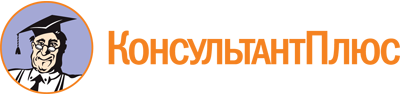 Постановление Правительства ЯО от 28.06.2013 N 750-п
(ред. от 14.09.2023)
"Об утверждении Порядка выплаты средств фонда капитального ремонта собственникам помещений в многоквартирном доме и Порядка использования средств фонда капитального ремонта на цели сноса или реконструкции многоквартирного дома в случаях, предусмотренных Жилищным кодексом Российской Федерации"Документ предоставлен КонсультантПлюс

www.consultant.ru

Дата сохранения: 25.09.2023
 Список изменяющих документов(в ред. Постановлений Правительства ЯО от 31.12.2014 N 1429-п,от 29.01.2019 N 33-п, от 24.05.2023 N 496-п, от 21.08.2023 N 808-п,от 14.09.2023 N 912-п)Список изменяющих документов(в ред. Постановлений Правительства ЯО от 31.12.2014 N 1429-п,от 29.01.2019 N 33-п, от 24.05.2023 N 496-п, от 21.08.2023 N 808-п,от 14.09.2023 N 912-п)Список изменяющих документов(в ред. Постановлений Правительства ЯО от 31.12.2014 N 1429-п,от 29.01.2019 N 33-п)